Gözlük ve Optik İş Gezisi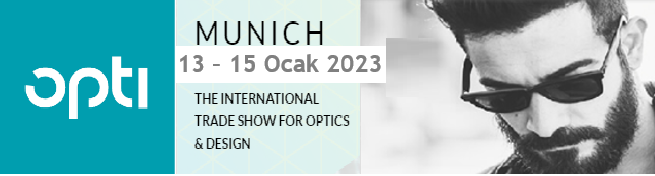 Münih’te düzenlenen Gözlük ve Optik Fuarı konusunda en önemli ve en kapsamlı fuarıdır. OPTI  Munih fuarına dünyanın her yerinden birçok katılımcı iştirak etmektedir. Sizler de yabancı pazarlardaki payınızı artırmak istiyorsanız, sektörünüzdeki son gelişmeleri yerinde görme imkanı yaratan bu dünya fuarını mutlaka ziyaret ediniz.                         13 - 15 Ocak 2023 / ALMANYA – Münih fuarda sergilenecek ana konular … Uluslararasi Gözlük ve Optik FuarıOptik Teknolojisi,Gözlük,Lens Ürün ve Yenilikleri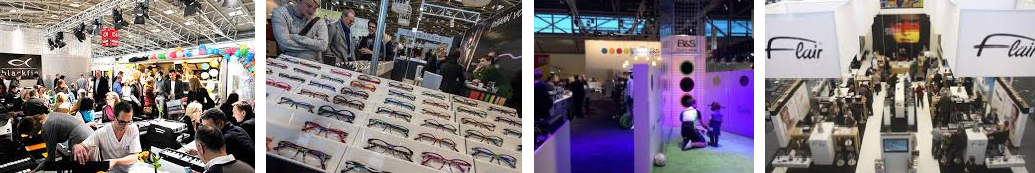 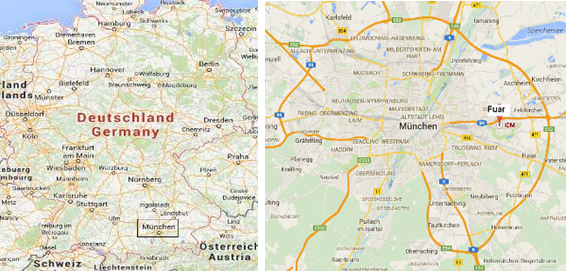 Gözlük ve Optik İş GezisiProgram :    3 gece - 4 gün  THY ile  12 - 15 Ocak 2023 12 Ocak	13:00’de Istanbul Havalimanı Dış Hatlar gidiş terminali  Gürtour Travel Agency  kontuarı önünde buluşma. Saat 16:25’de TK 1635 seferi ile Münih’e hareket, 17:10’da  Münih’e varış. Özel aracımız ile Münih’te 3 gece konaklayacağımız Hotel’e yerleşme ve akşam otelde geceleme. 13-14 Ocak	Sabah kahvaltısı ve fuar ziyareti ( Münih / Fuar Alanını ziyaret )15 Ocak 		Otelden ayrılış günü			Sabah kahvaltısı ve fuar ziyareti. Saat 15:00’da özel aracımız ile havaalanına transfer, bilet ve bagaj işlemlerinden sonra TK 1636 seferi ile 18:35’da İstanbul’a hareket, 			23:10 İstanbul’a varış ve tur sonu.Ücrete Dâhil Olan Hizmetler1-  Türk Havayolu ile gidiş – dönüş ekonomi sınıfı uçak bileti2-  Havaalanı vergileri ve sigorta3-  Belirtilen otelde oda & kahvaltı konaklama4-  Havaalanı / Hotel / Havaalanı transferleri5-  30.000 Euro kapsamlı seyahat sigortası6-  1618 sayılı yurtdışı seyahat sigortası güvence paketi7-  İpad çantası, fuar seyahat kiti ( Bagaj etiketi, blok defter, kalem, seyahat edilecek ülke rehberi )8-  GÜRTOUR TRAVEL AGENCY  asistanlık hizmetiFiyata Dâhil Olmayan Hizmetler1-  Schengen Almanya vizesi 2-  Yurt dışı çıkış harcı 150 TL 3-  . aşan bagaj ücretleri4-  Şahsi tercümanlık hizmeti : 150,-euro5-  Otelde Kişisel harcamalar ( öğle ve akşam yemekleri vb.)6-  Almanya  içerisinde her türlü rezervasyon değişikliği7-  Münih’te ekstra otel konaklaması8-  Münih fuar girişleri Nakit ÖdemelerTur bedelinin yarısı kayıt esnasında ödenir. Bakiye hareket tarihinden 60 gün önce tahsil edilir, ödeme nakit veya banka havalesi olmalıdır. GüRTOUR TURiZM ve SEYAHAT  LTD. Şti BANKA HESAP NUMARALARIMIZ / IBAN NUMARALARITUR KAYIT FORMUGözlük ve Optik İş Gezisi                                                                                                                       Nakit Tur Bedelleri  :  Euro    lütfen ödeme şeklini işaretleyiniz.Taksitli satışlarda ( Maximum,Axess,World,Cardfinans,Shop&Miles ve BonusCard cinsini de boşluğa yazınız.Ödeme Şekli :  Nakit  ,  Kredi Kartı  , Taksitli Kredi Kartı ___Ay  . . . . . . . . . . . . . . . . . . . . . . . . . . . .  . . . . . . . . . . . . . CardGenel Şartlar :  * Müracaatta bulunmak şartların kabul edildiği anlamına gelir. * Zorunlu durumlarda Gürtour Travel, kendi iradesi dışında oluşan sebepler yüzünden, program süresi ve standartlarını değiştirmeden, otel, hareket saatleri ve şehirleri önceden haber imkanı bulamasa dahi değiştirme hakkına sahiptir. * Ödemelerde EURO satış kuru esas alınacaktır. * Müracaat sırasında tur bedelinin %50 si, geri kalan bakiye ise hareket tarihinden 60 gün önce tahsil edilir. * Ödeme şartlarına uyulmadığı taktirde tur iptal edilmiş sayılır. Ve tur bedelinin tamamı tahsil edilir. * Cezasız iptallere yönelik son başvuru tarihi hareket gününden 60 gün öncedir.Belirtilen tarihten sonra ki iptallerde ise geri ödeme yapılamaz.( İptallerin yazılı yapılması şarttır.) ve müşteri tur bedelinin tamamını ödemekle yükümlüdür. * Tur başladıktan sonra , tur programına uymak zorunludur. * Talep edilen değişiklikler, teknik şartlar dahilindedir. * Zamanında vize başvurusu için verilmeyen pasaport ve evraklardan dolayı alınamayan vizeler için acentamız sorumlu tutulamaz ve iptal koşulları devreye girer. * Tek kişilik başvurularda oda paylaşımı mümkün değil ise katılımcı tek kişilik oda farkını ödemek zorundadır.* 3 kişilik oda konaklaması fiyatı, iki kişilik odada kişi başı fiyatlarla aynı uygulanır. 3 kişilik oda, 2 kişilik odaya ilave portatif yatak eklenerek sağlanır. * Her ülke ve her pasaport türü için pasaportunuzun seyahat dönüş tarihi itibari ile en az altı( 6 ) ay geçerli olması gerekmektedir. * Taraflar, Ihtilaf halinde Istanbul Mahkemeleri ve Icra dairelerinin yetkili olduğunu şimdiden kabul eder. Yukardaki bilgiler ışığında tura kaydımın yapılmasını rica ederim. Aydınlatma Metni: 6698 Sayılı Kişisel verilerin Korunması Kanunu ve GDPR mevzuatı gereği bu sözleşmede beyan ettiğiniz kişisel verileriniz Vergi Usul kanunundan doğan faturalandırma yükümlülüğümüzü yerine getirmek amacı ile kayıt edilip ve işlenecektir.Ö d e m e l e r  :  Tur Bedelinin %  si müracaat sırasında Bakiye / Kalan % 50’ si hareket tarihinden 60 gün önce nakit yapılacaktır. FATURALAMA İŞLEMLERİNİN SIHHATLİ OLMASI İÇİN ÖDEMELERİNİZİN TAMAMINI, BELİRTİLEN ŞİRKET ÜNVANI İLE YAPINIZ .YUKARIDAKİ BİLGİLER IŞIĞINDA TURA KAYDIMIZIN YAPILMASINI RİCA EDERİZ ...    Yetkili İsim – Soyadı                                                   Kaşe ve İmza                                                                    Tarih………………………………………………..                                                                                                                    ……… / ….. / ……….. TÜRKİYE İŞ BANKASI ( 1041 PANGALTI )  IBAN NUMARALARI / SWIFT : ISBKTR TÜRKİYE İŞ BANKASI ( 1041 PANGALTI )  IBAN NUMARALARI / SWIFT : ISBKTREURO1041 508072  TR65 0006 4000 0021 0410 5080 72USD1041 530269  TR12 0006 4000 0021 0410 5302 69TL1041 665052  TR58 0006 4000 0011 0410 6650 52GARANTİ BANKASI  ( 078 HARBİYE )  IBAN NUMARALARI  /  SWIFT : TGBATRIS078GARANTİ BANKASI  ( 078 HARBİYE )  IBAN NUMARALARI  /  SWIFT : TGBATRIS078EURO078 9093787 TR 81 0006 2000 0780 0009 0937 87TL078 6298948 TR 69 0006 2000 0780 0006 2989 48USD078 9093788 TR 54 0006 2000 0780 0009 0937 88AKBANK ( 0166 PANGALTI ) IBAN NUMARALARIAKBANK ( 0166 PANGALTI ) IBAN NUMARALARIEURO078090 TR 29 0004 6000 4203 6000 0780 90TL026839 TR 76 0004 6000 4288 8000 0268 39USD079326 TR 48 0004 6000 4200 1000 0793 26YAPI KREDİ BANKASI ( 0374 OSMANBEY ) IBAN NUMARALARIYAPI KREDİ BANKASI ( 0374 OSMANBEY ) IBAN NUMARALARITL70547170 TR 14 0006 7010 0000 0070 5471 70Program THY ileTHY ile 12 – 15 Ocak  ( 3 gece - 4 gün )   IST – Münih – IST  3 gece ( 4* Leonardo Hotel Muenchen City Center ) MunihSehir merkezindedir. Fuar alanına 12 km mesafededir.THY ile 12 – 15 Ocak  ( 3 gece - 4 gün )   IST – Münih – IST  3 gece ( 4* Leonardo Hotel Muenchen City Center ) MunihSehir merkezindedir. Fuar alanına 12 km mesafededir.THY ile 12 – 15 Ocak  ( 3 gece - 4 gün )   IST – Münih – IST  3 gece ( 4* Leonardo Hotel Muenchen City Center ) MunihSehir merkezindedir. Fuar alanına 12 km mesafededir.İki kişilik odada kişibaşı:      995 €  -  Tek kişilik oda farkı      :       295 €  -  İki kişilik odada kişibaşı:      995 €  -  Tek kişilik oda farkı      :       295 €  -  Şirket Unvanı / Yetkili kişi : ………………………………………………………………………………………………………………………………………………Şirket Unvanı / Yetkili kişi : ………………………………………………………………………………………………………………………………………………Şirket Unvanı / Yetkili kişi : ………………………………………………………………………………………………………………………………………………Şirket Unvanı / Yetkili kişi : ………………………………………………………………………………………………………………………………………………Şirket Unvanı / Yetkili kişi : ………………………………………………………………………………………………………………………………………………Şirket Unvanı / Yetkili kişi : ………………………………………………………………………………………………………………………………………………Şirket Unvanı / Yetkili kişi : ………………………………………………………………………………………………………………………………………………Fatura Adresi : …………….………………………………………………………………………………………………………………………………………………Fatura Adresi : …………….………………………………………………………………………………………………………………………………………………Fatura Adresi : …………….………………………………………………………………………………………………………………………………………………Fatura Adresi : …………….………………………………………………………………………………………………………………………………………………Fatura Adresi : …………….………………………………………………………………………………………………………………………………………………Fatura Adresi : …………….………………………………………………………………………………………………………………………………………………Fatura Adresi : …………….………………………………………………………………………………………………………………………………………………Vergi Dairesi : ……………..………………………………………………..Vergi No: …………………………………………………………………………………Vergi Dairesi : ……………..………………………………………………..Vergi No: …………………………………………………………………………………Vergi Dairesi : ……………..………………………………………………..Vergi No: …………………………………………………………………………………Vergi Dairesi : ……………..………………………………………………..Vergi No: …………………………………………………………………………………Vergi Dairesi : ……………..………………………………………………..Vergi No: …………………………………………………………………………………Vergi Dairesi : ……………..………………………………………………..Vergi No: …………………………………………………………………………………Vergi Dairesi : ……………..………………………………………………..Vergi No: …………………………………………………………………………………Tel :………………………………………… Faks:……………………….........  E:Mail:……………………………………@ ………………………………………Tel :………………………………………… Faks:……………………….........  E:Mail:……………………………………@ ………………………………………Tel :………………………………………… Faks:……………………….........  E:Mail:……………………………………@ ………………………………………Tel :………………………………………… Faks:……………………….........  E:Mail:……………………………………@ ………………………………………Tel :………………………………………… Faks:……………………….........  E:Mail:……………………………………@ ………………………………………Tel :………………………………………… Faks:……………………….........  E:Mail:……………………………………@ ………………………………………Tel :………………………………………… Faks:……………………….........  E:Mail:……………………………………@ ………………………………………Tura  Katılacak Kişilerin:  Adı - Soyadı               Tura  Katılacak Kişilerin:  Adı - Soyadı               Tura  Katılacak Kişilerin:  Adı - Soyadı               iki Kişilik OdadaTek kişilik odaTek kişilik odaCepNot: TL ödemelerde o günkü Merkez Bankası Döviz Satış Kuru esas alınır.Ödemelerinizi GüRTOUR TURiZM ve SEYAHAT  LTD. ŞTi. adına aşağıdaki hesap numaralarına yapabilirsiniz.Not: TL ödemelerde o günkü Merkez Bankası Döviz Satış Kuru esas alınır.Ödemelerinizi GüRTOUR TURiZM ve SEYAHAT  LTD. ŞTi. adına aşağıdaki hesap numaralarına yapabilirsiniz.Not: TL ödemelerde o günkü Merkez Bankası Döviz Satış Kuru esas alınır.Ödemelerinizi GüRTOUR TURiZM ve SEYAHAT  LTD. ŞTi. adına aşağıdaki hesap numaralarına yapabilirsiniz.Not: TL ödemelerde o günkü Merkez Bankası Döviz Satış Kuru esas alınır.Ödemelerinizi GüRTOUR TURiZM ve SEYAHAT  LTD. ŞTi. adına aşağıdaki hesap numaralarına yapabilirsiniz.BANKAUSD - IBANEURO - IBANTL - IBANGARANTİTR 54 0006 2000 0780 0009 0937 88TR 81 0006 2000 0780 0009 0937 87TR 69 0006 2000 0780 0006 2989 48AKBANKTR 70 0004 6001 6600 1000 0793 26TR 51 0004 6001 6603 6000 0780 90TR 98 0004 6001 6688 8000 0268 39İŞ BANKASITR 12 0006 4000 0021 0410 5302 69TR 65 0006 4000 0021 0410 5080 72TR 58 0006 4000 0011 0410 6650 52Kayıt için katılım formunu ve Banka Dekontunu   ( 0 212 ) 233 21 76 ‘ ya  fakslayın.Kayıt için katılım formunu ve Banka Dekontunu   ( 0 212 ) 233 21 76 ‘ ya  fakslayın.Kayıt için katılım formunu ve Banka Dekontunu   ( 0 212 ) 233 21 76 ‘ ya  fakslayın.Kayıt için katılım formunu ve Banka Dekontunu   ( 0 212 ) 233 21 76 ‘ ya  fakslayın.